Инструкция по заполнению Формы Мониторинг ПСИ-МЭ-МО муниципального этапа Всероссийских спортивных игр школьников«Президентские спортивные игры» 2020-2021 учебного годаДля обобщения информации о проведении муниципального этапа соревнований «Президентские спортивные игры» в субъекте Российской Федерации, необходимо заполнить Форму – Мониторинг ПСИ-МЭ-МО:Скачайте на компьютер присланные Вам таблицы от муниципальных образований Формы отчета ПСИ-МЭ-1.Откройте поочередно все присланные отчеты и внесите данные по всем муниципальным образованиям в Форму Мониторинг ПСИ-МЭ-МО (далее Мониторинг).Используйте следующий алгоритм действий:  Скопируйте данные столбцов В, C, D в Форме отчета ПСИ-МЭ-1 и вставьте 
в соответствующие столбцы Формы – Мониторинг;Скопируйте данные столбцов F, G в Форме отчета ПСИ-МЭ-1 и вставьте 
в соответствующие столбцы Формы – Мониторинг;Скопируйте данные столбцов I, J, K, L, M, N, O, P Q, R в Форме отчета 
ПСИ-МЭ-1 и вставьте в соответствующие столбцы Формы – Мониторинг.В нижней строке Формы – Мониторинг, в столбцы J, L, N, O впишите обобщенные данные по муниципальным образованиям субъекта Российской Федерации.В верхней строке таблицы автоматически формируется итоговый показатель.Скопируйте данные в верхней строке и вставьте через режим специальной вставки в соответствующие столбцы Формы отчета ПСИ-МЭ-2 (копируем только столбцы зеленого цвета).Внимание!Выбирайте режим специальной вставки.Режим специальной вставки:Выделите ячейку, в которую хотите вставить данные;Нажмите правую кнопку «мышки», выберите вставку с числовыми данными «123»;Скопированные Вами данные встанут в таблицу без изменений.Заполненную таблицу Формы отчета ПСИ-МЭ-2 отправьте ответственному в ФГБУ «ФЦОЦОФВ» на адрес электронной почты: info@fcomofv.ru до 10 июня 2021 года.Пример копирования и вставки данных представлен ниже:Копирование из Формы отчета ПСИ-МЭ-1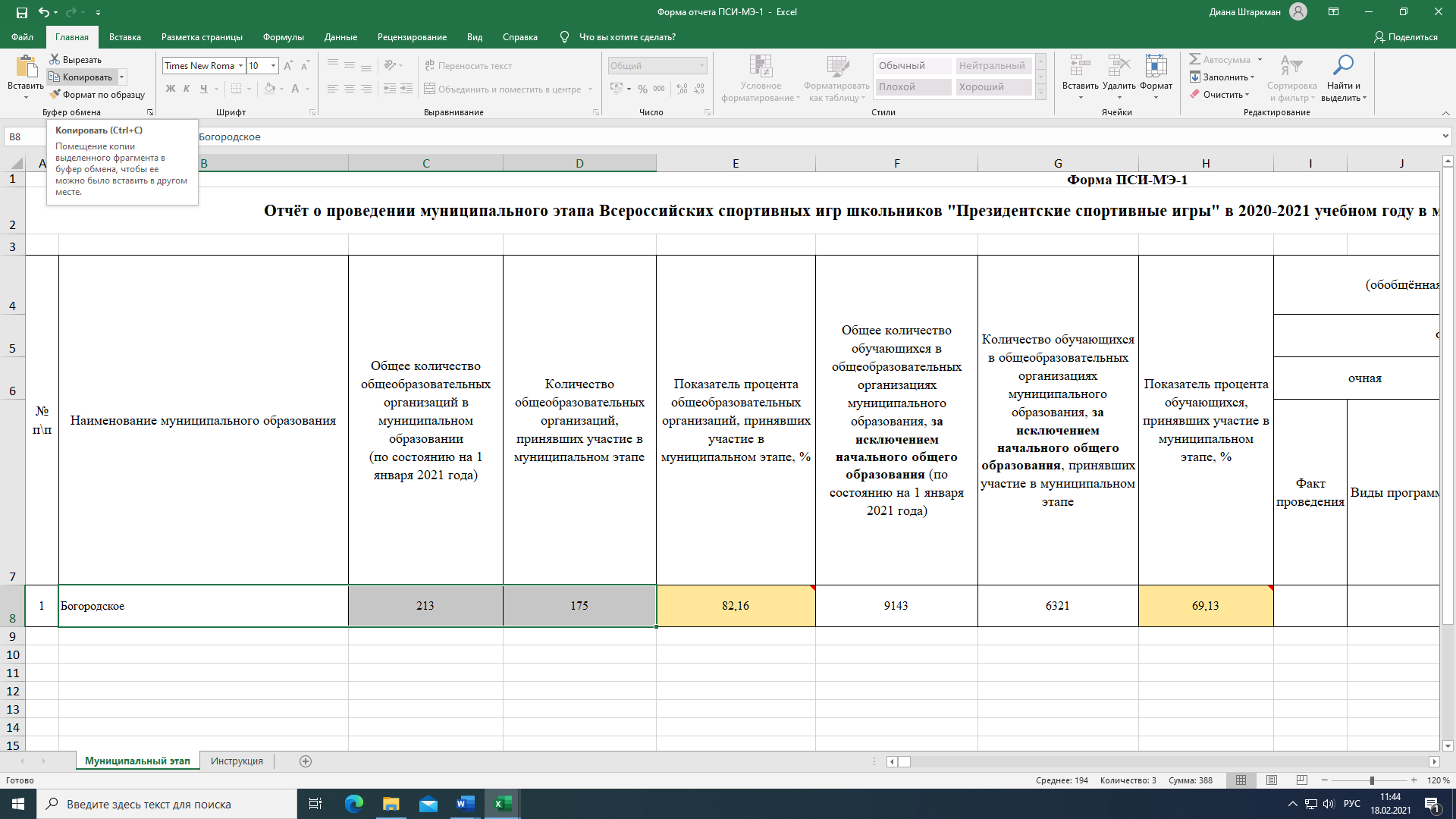 Выбор вставки в Форме Мониторинг ПСИ-МЭ-МО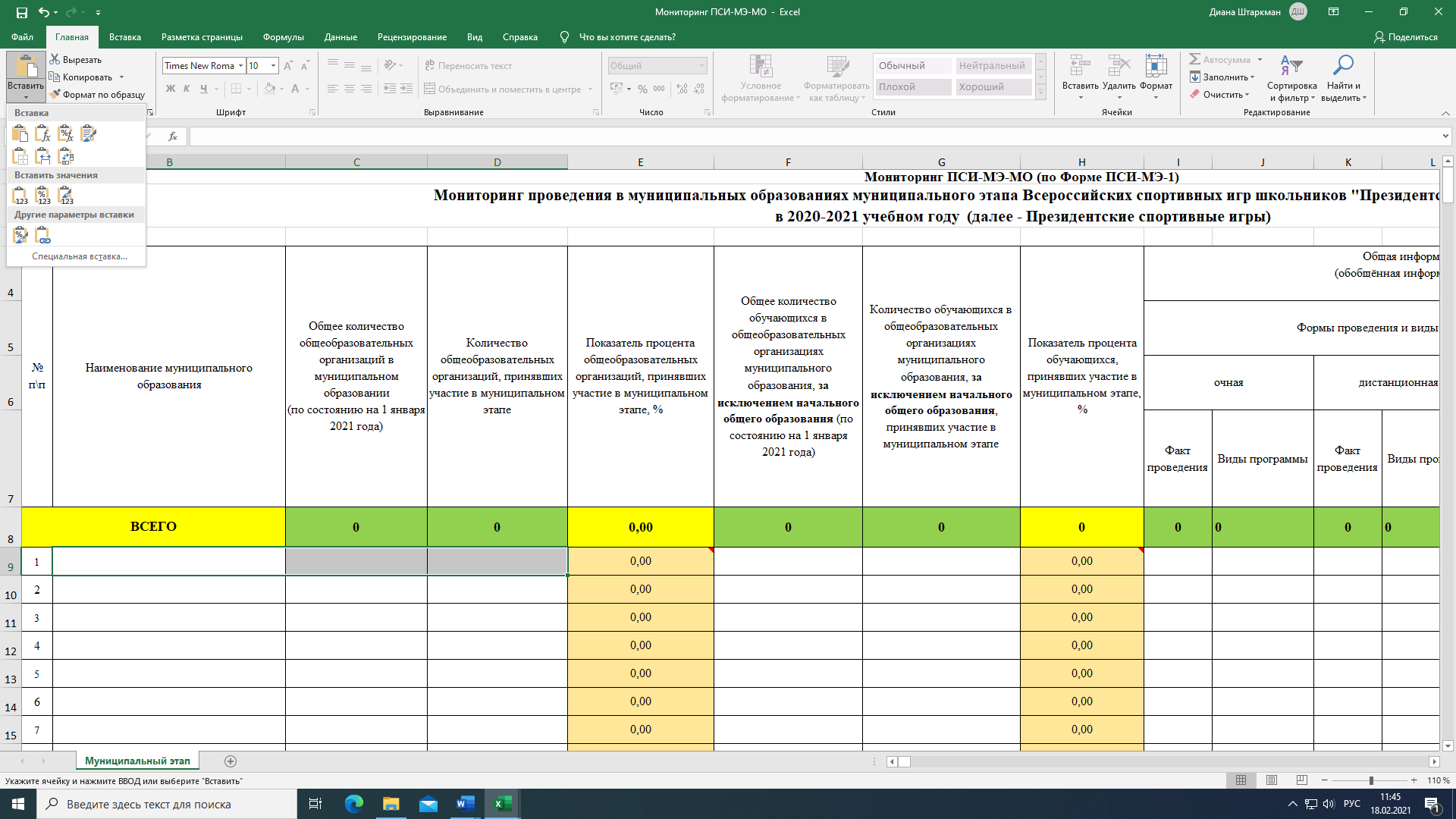 Вставка данных в Форму Мониторинг ПСИ-МЭ-МО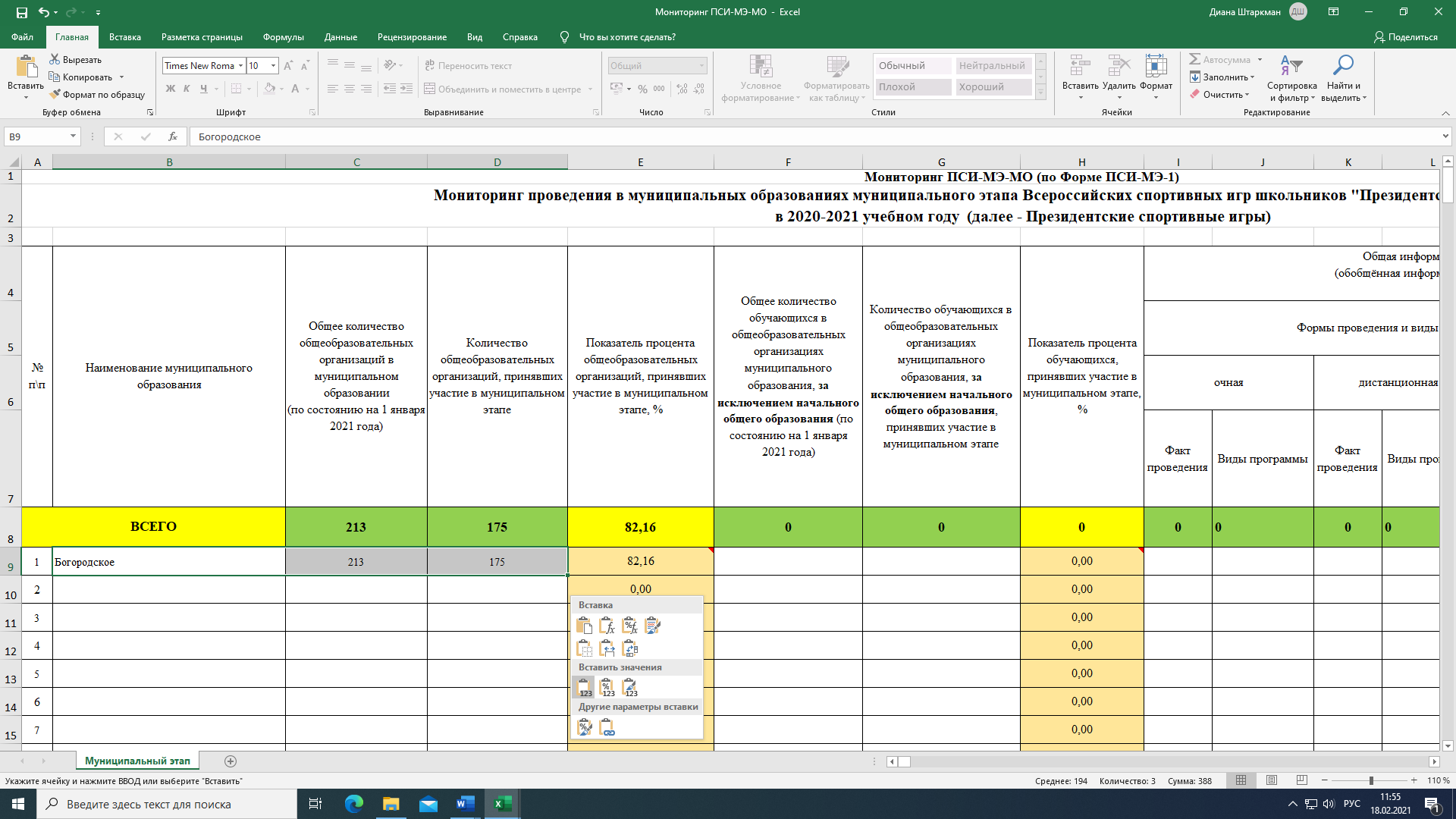 Копирование из Формы Мониторинг ПСИ-МЭ-МО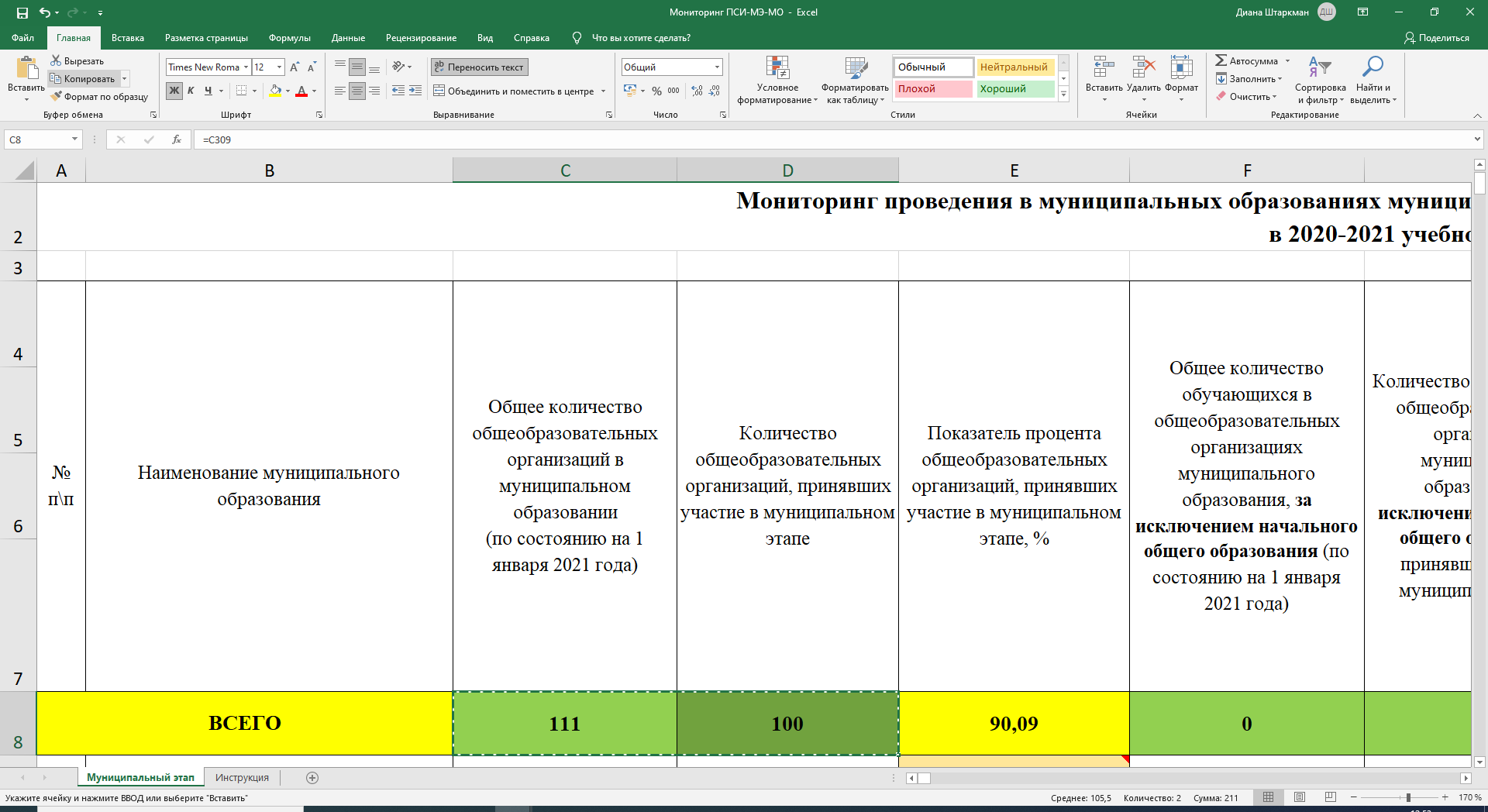 Вставка данных в Форму отчета ПСИ-МЭ-2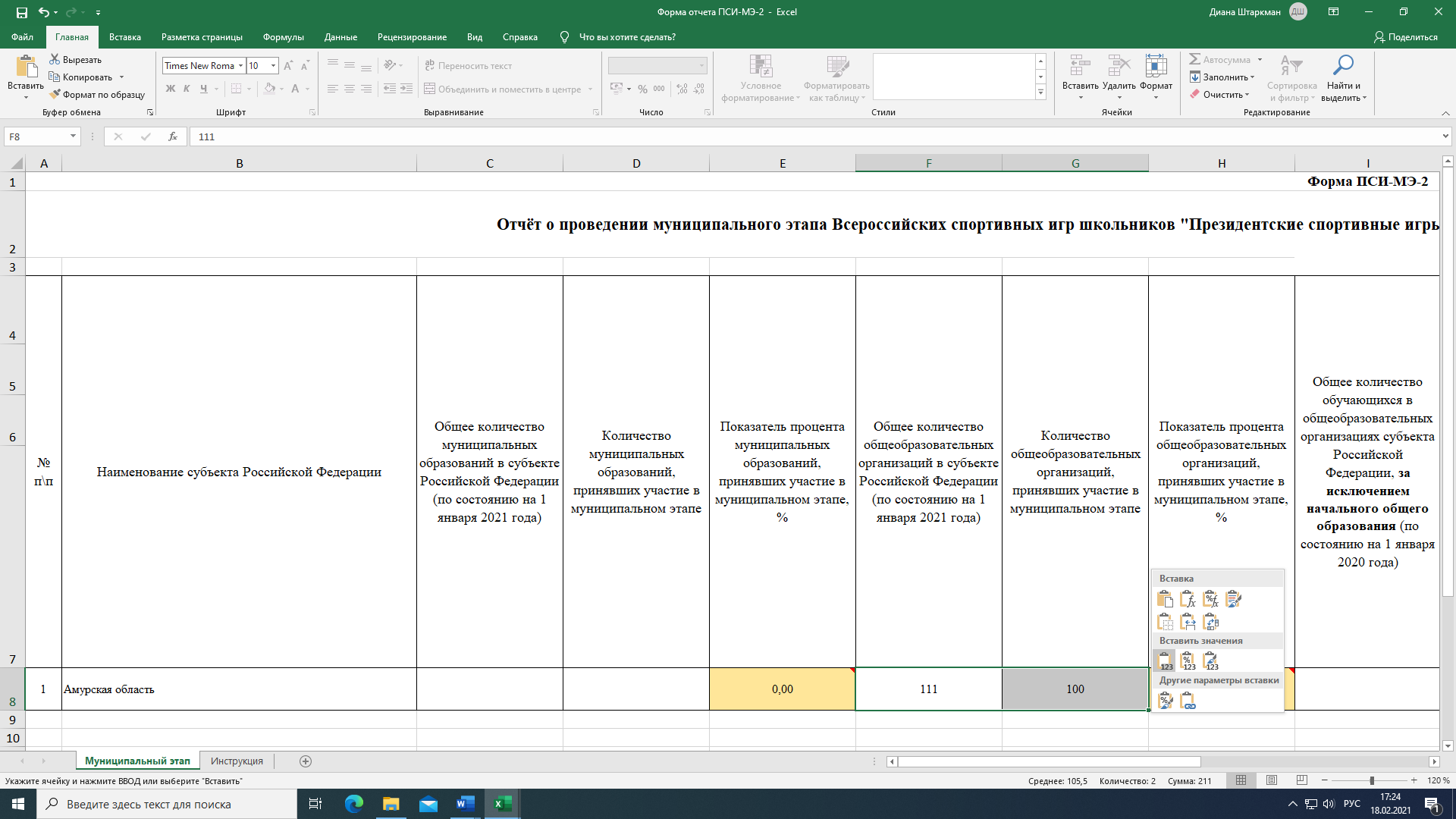 Детально рассмотреть рисунки можно, увеличив масштаб страницы в правом нижнем углу экрана компьютера.	